_____________________________				____________________________FIRMA DOCENTE						V.B COORDINADORUNIVERSIDAD DISTRITAL FRANCISCO JOSÉ DE CALDASUNIVERSIDAD DISTRITAL FRANCISCO JOSÉ DE CALDASUNIVERSIDAD DISTRITAL FRANCISCO JOSÉ DE CALDASUNIVERSIDAD DISTRITAL FRANCISCO JOSÉ DE CALDASUNIVERSIDAD DISTRITAL FRANCISCO JOSÉ DE CALDASUNIVERSIDAD DISTRITAL FRANCISCO JOSÉ DE CALDASUNIVERSIDAD DISTRITAL FRANCISCO JOSÉ DE CALDASUNIVERSIDAD DISTRITAL FRANCISCO JOSÉ DE CALDASUNIVERSIDAD DISTRITAL FRANCISCO JOSÉ DE CALDASUNIVERSIDAD DISTRITAL FRANCISCO JOSÉ DE CALDASFACULTAD DE CIENCIAS Y EDUCACIÓNFACULTAD DE CIENCIAS Y EDUCACIÓNFACULTAD DE CIENCIAS Y EDUCACIÓNFACULTAD DE CIENCIAS Y EDUCACIÓNFACULTAD DE CIENCIAS Y EDUCACIÓN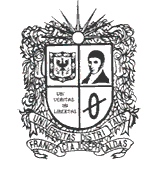 LICENCIATURA EN QUÍMICALICENCIATURA EN QUÍMICALICENCIATURA EN QUÍMICALICENCIATURA EN QUÍMICALICENCIATURA EN QUÍMICANOMBRE DOCENTE:                 ESPACIO ACADÉMICOCÓDIGOCÓDIGONÚMERO DE CRÉDITOSDISTRIBUCIÓNNÚMERO DE CRÉDITOSDISTRIBUCIÓNT. DIRECTOT. CORPORTAIVOT.AUTONOMON. DE SEMANASACTIVIDAD A DESARROLLAR/ TEMATICAS A TRABAJAR DE ACUERDO AL SYLLABUSACTIVIDAD A DESARROLLAR/ TEMATICAS A TRABAJAR DE ACUERDO AL SYLLABUSACTIVIDAD A DESARROLLAR/ TEMATICAS A TRABAJAR DE ACUERDO AL SYLLABUSACTIVIDAD A DESARROLLAR/ TEMATICAS A TRABAJAR DE ACUERDO AL SYLLABUSACTIVIDAD A DESARROLLAR/ TEMATICAS A TRABAJAR DE ACUERDO AL SYLLABUSSEMANA 1SEMANA 2SEMANA 3SEMANA 4SEMANA 5SEMANA 6SEMANA 7SEMANA 8SEMANA 9SEMANA 10SEMANA 11SEMANA 12SEMANA 13SEMANA 14SEMANA 15SEMANA 16